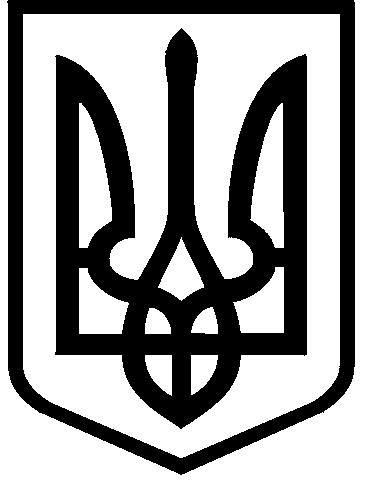 КИЇВСЬКА МІСЬКА РАДАVIII СКЛИКАННЯПОСТІЙНА КОМІСІЯ З ПИТАНЬ ЕКОЛОГІЧНОЇ ПОЛІТИКИ. Київ, вул. Хрещатик, 36  к.1005/1                                       	           тел.:(044)202-70-76, тел./факс:(044)202-72-31 ____________№______________________Заступнику директора Департаменту міського благоустрою та збереження природного середовища – начальнику управління екології та природних ресурсів Мальованому А.М.Директору Департаменту земельних ресурсівПоліщуку О.Г. В.о. директора Департаменту житлово-комунальної інфраструктуриПастухову І.А.Генеральному директору ККО «Київзеленбуд»Наконечному М.В.Генеральному директору КП «Плесо»Пікалову Д.О.Депутату Київської міської радиГелевею О.І.Депутату Київської міської радиШаповалу А.А.Депутату Київської міської радиГусовському С.М.Депутату Київської міської радиБондаренку В.Д.Депутату Київської міської радиСиротюку Ю.М.Депутату Київської міської радиОмельченку О.О.Депутату Київської міської радиЛобан Ю.М.Депутату Київської міської радиЯрмоленко Ю.О.Депутату Київської міської радиМарченку Р.В.Депутату Київської міської радиЯсинському Г.І.Депутату Київської міської радиСтаровойту В.М.Депутату Київської міської радиГончарову В.В.Депутату Київської міської радиБродському О.Я.Депутату Київської міської радиЯрмоленко Ю.О.ФАКСОГРАМАШановні колеги, запрошую Вас взяти участь у розширеному засіданні постійної комісії Київради з питань екологічної політики, яке відбудеться 21.06.2017 (у середу) о 14.00 год. в залі засідань Київради на 10-у поверсі (м. Київ, вул. Хрещатик, 36, Київська міська рада, к.1017).	Для довідок: 					           т./ф. 202-72-31, тел. 202-70-71ПОРЯДОК ДЕННИЙ:Голова постійної комісії				      		       Костянтин ЯловийРозгляд звернення Всеукраїнської екологічної ліги щодо вирішення питання поводження з небезпечними відходами у м. Києві.Доручення Київської міської ради від 28.04.17 № 08/7738.Доп. Тимочко Т.В., Пастухов І.А., Мальований А.М.Розгляд проекту рішення Київради «Про внесення змін до рішення Київської міської ради від 25.10.2007 № 1079/3912 «Про врегулювання питань утримання та поводження з собаками і котами в м. Києві».Доручення заступника міського голови – секретаря Київради Прокопіва В.В. від 29.05.17 № 08/231-1348/ПР.Доп. Гелевей О.І., Мальований А.М.Розгляд проекту рішення Київради «Про надання статусу парку земельній ділянці орієнтовною площею 189476.36 кв.м., що розташована навколо озера "Сонячне" на вул. Ревуцького в Дарницькому районі міста Києва».Доручення заступника міського голови – секретаря Київради Прокопіва В.В. від 07.06.17 № 08/231-1441/ПР.Доп. Лобан Ю.М., Сандалова Г.О., Мальований А.М., Наконечний М.В., Пікалов Д.О.Розгляд проекту рішення Київради «Про надання статусу скверу земельній ділянці, що розташована по вул. Межигірська, 83 біля виходу зі станції метро "Тараса Шевченка" у Подільському районі м. Києва».Доручення заступника міського голови – секретаря Київради Прокопіва В.В. від 12.06.17 № 08/231-1453/ПР.Доп. Ярмоленко Ю.О., Поліщук О.Г., Наконечний М.В.Розгляд проекту рішення Київради «Про надання статусу скверу земельній ділянці по вул. Княжий затон, 4 у Дарницькому районі м. Києва». Доручення заступника міського голови – секретаря Київради Прокопіва В.В. від 17.05.17 № 08/231-1308/ПР.Доп. Марченко Р.В., Поліщук О.Г., Наконечний М.В.Повторний розгляд проекту рішення Київради «Про надання статусу скверу земельній ділянці площею 0,6 га (коди ділянок: 75:058:0017, 75:058:0014), яка розташована вздовж будинків 81 та 85 на бульварі Академіка Вернадського у Святошинському районі м. Києва».Доручення заступника міського голови – секретаря Київради Прокопіва В.В. від 15.05.17 № 08/231-1279/ПР.Доп. Ясинський Г.І., Поліщук О.Г., Наконечний М.В.Повторний розгляд проекту рішення Київради «Про надання статусу скверу земельній ділянці площею 0,9 га (в межах ділянки з кодом: 75:059:0001), яка розташована будинками 63-А та 71-А на б-рі  Ак. Вернадского у Святошинському районі м. Києва».Доручення заступника міського голови – секретаря Київради Прокопіва В.В. від 15.05.17 № 08/231-1279/ПР.Доп. Ясинський Г.І., Поліщук О.Г., Наконечний М.В.Повторний розгляд проекту рішення Київради «Про надання статусу скверу земельній ділянці площею 0,4 га (в межах ділянки з кодом: 75:059:0001), яка розташована між будинками 59 на бульварі Вернадського та 2, 4 на вул. Академіка Доброхотова у Святошинському районі м. Києва».Доручення заступника міського голови – секретаря Київради Прокопіва В.В. від 15.05.17 № 08/231-1280/ПР.Доп. Ясинський Г.І., Поліщук О.Г., Наконечний М.В.Повторний розгляд проекту рішення Київради «Про надання статусу скверу земельній ділянці площею 0,8 га (в межах ділянки з кодом: 75:059:0001), яка розташована біля будинків 8-А та 10 на вул. Семашка у Святошинському районі м. Києва».Доручення заступника міського голови – секретаря Київради Прокопіва В.В. від 15.05.17 № 08/231-1282/ПР.Доп. Ясинський Г.І., Поліщук О.Г., Наконечний М.В.Повторний розгляд проекту рішення Київради «Про надання статусу скверу земельній ділянці площею 1,08 га (код ділянки: 75:185:0004), яка розташована біля будинку 3 по вул. Чорнобильській у Святошинському районі м. Києва».Доручення заступника міського голови – секретаря Київради Прокопіва В.В. від 15.05.17 № 08/231-1283/ПР.Доп. Ясинський Г.І., Поліщук О.Г., Наконечний М.В.Розгляд правового висновку від 19.05.17 №08/230-1165 до проекту рішення «Про забезпечення збереження та раціонального використання прибережних захисних смуг водних об'єктів у Дніпровському районі міста Києва».Доручення заступника міського голови – секретаря Київради Прокопіва В.В. від 14.03.17 № 08/231-747/ПР.Доп. Гусовський С.М., Поліщук О.Г., Мальований А.М., Пікалов Д.О.Розгляд правового висновку від 09.06.17 №08/230-1416 до проекту рішення Київради «Про надання статусу скверу земельній ділянці по проспекту Оболонському, між будинками № 28-Б та № 28-В в Оболонському районі м. Києва».Доручення заступника міського голови – секретаря Київради Прокопіва В.В. від 29.12.16 № 08/231-5125/ПР.Доп. Старовойт В.М., Поліщук О.Г., Наконечний М.В.Розгляд правового висновку від 09.06.17 №08/230-1417 до проекту рішення Київради «Про надання статусу скверу земельній ділянці по проспекту Оболонському, між будинками № 34-Б та № 34-Г в Оболонському районі м. Києва».Доручення заступника міського голови – секретаря Київради Прокопіва В.В. від 29.12.16 № 08/231-5126/ПР.Доп. Старовойт В.М., Поліщук О.Г., Наконечний М.В.Розгляд правового висновку від 09.06.17 №08/230-1418 до проекту рішення Київради «Про надання статусу парку земельній ділянці, розташованій на Дніпровській набережній у районі затоці Берковщина у Дарницькому районі міста Києва».Доручення заступника міського голови – секретаря Київради Прокопіва В.В. від 01.03.17 № 08/231-617/ПР.Доп. Гончаров В.В., Поліщук О.Г., Наконечний М.В.Розгляд правового висновку від 09.06.17 №08/230-1421 до проекту рішення Київради «Про надання статусу скверу земельній ділянці, що розташована на вул. Львівській, 3 у Святошинському районі м. Києва».Доручення заступника міського голови – секретаря Київради Прокопіва В.В. від 06.04.17 № 08/231-916/ПР.Доп. Москаль Д.Д., Поліщук О.Г., Наконечний М.В.Розгляд правового висновку від 09.06.17 №08/230-1422 до проекту рішення Київради «Про надання статусу скверу земельній ділянці на вулиці Героїв Дніпра, між будинками № 45 та № 51 в Оболонському районі м. Києва».Доручення заступника міського голови – секретаря Київради Прокопіва В.В. від 29.12.16 № 08/231-5124/ПР.Доп. Старовойт В.М., Поліщук О.Г., Наконечний М.В.Розгляд правового висновку від 15.06.17 №08/230-1464 до проекту рішення Київради «Про надання статусу парку відпочинку земельним ділянкам на вул. Метрологічній, 14-д та на пров. Феофанівській, 14-б у Голосіївському районі м. Києва».Доручення заступника міського голови – секретаря Київради Прокопіва В.В. від 07.10.16 № 08/231-4187/ПР.Доп. Гелевей О.І., Поліщук О.Г., Наконечний М.В.Розгляд правового висновку від 15.06.17 №08/230-1464 до проекту рішення Київради «Про надання статусу скверу земельній ділянці, що розташована між будинками по вул. Щусєва № 8, 10а, 12а та будинками по вул. Ак. Грекова № 18, 18а, 22, 22а Шевченківського району м. Києва».Доручення заступника міського голови – секретаря Київради Прокопіва В.В. від 16.12.16 № 08/231-4982/ПР.Доп. Бродський О.Я., Поліщук О.Г., Наконечний М.В.Розгляд проекту рішення Київради «Про надання дозволу на розроблення проекту землеустрою щодо відведення земельної ділянки Комунальному підприємству по утриманню зелених насаджень Святошинського району м. Києва на розі вул. Григоровича-Барського та вул. Симиренко у Святошинському районі м. Києва для утримання та благоустрою зелених насаджень, експлуатації та обслуговування території», К-27622.Доручення заступника міського голови – секретаря Київради Прокопіва В.В. від 05.10.16 № 08/231-4138/ПР.Доп. Поліщук О.Г., Наконечний М.В.Розгляд проекту рішення Київради «Про надання дозволу на розроблення проекту землеустрою щодо відведення земельної ділянки комунальному підприємству по утриманню зелених насаджень Шевченківського району м. Києва на розі вул. Багго вутівської та вул. Овруцької у Шевченківському районі для утримання та обслуговування скверу», К-27614.Доручення заступника міського голови – секретаря Київради Прокопіва В.В. від 05.10.16 № 08/231-4139/ПР.Доп. Поліщук О.Г., Наконечний М.В.Розгляд проекту рішення Київради «Про надання дозволу на розроблення проекту землеустрою щодо відведення земельної ділянки комунальному підприємству по утриманню зелених насаджень Оболонського району м. Києва на просп. Героїв Сталінграда, 2 в Оболонському районі м. Києва для створення озеленених територій загального користування», К-27820.Доручення заступника міського голови – секретаря Київради Прокопіва В.В. від 24.10.16 № 08/231-4403/ПР.Доп. Поліщук О.Г., Наконечний М.В.Розгляд проекту рішення Київради «Про надання дозволу на розроблення проекту землеустрою щодо відведення земельної ділянки комунальному підприємству по утриманню зелених насаджень Дарницького району м. Києва на Харківському шосе, 180/21 у Дарницькому районі м. Києва для облаштування, експлуатації та обслуговування зелених насаджень (скверу)», К-27875.Доручення заступника міського голови – секретаря Київради Прокопіва В.В. від 02.11.16 № 08/231-4498/ПР.Доп. Поліщук О.Г., Наконечний М.В.Розгляд проекту рішення «Про надання дозволу на розроблення проекту землеустрою щодо відведення земельної ділянки комунальному підприємству по утриманню зелених насаджень Оболонського району м. Києва на вул. Прирічній, 11 А в Оболонському районі м. Києва для створення озеленених територій загального користування», К-27813.Доручення заступника міського голови – секретаря Київради Прокопіва В.В. від 03.11.16 № 08/231-4516/ПР.Доп. Поліщук О.Г., Наконечний М.В.Розгляд проекту рішення «Про надання дозволу на розроблення проекту землеустрою щодо відведення земельної ділянки комунальному підприємству по утриманню зелених насаджень Оболонського району м. Києва на просп. Героїв Сталінграда, 11А-13 вул. Йорданській, 24А-28Б в Оболонському районі м. Києва для створення озеленених територій загального користування», К-27811.Доручення заступника міського голови – секретаря Київради Прокопіва В.В. від 03.11.16 № 08/231-4517/ПР.Доп. Поліщук О.Г., Наконечний М.В.Розгляд проекту рішення Київради «Про надання дозволу на розроблення проекту землеустрою щодо відведення земельної ділянки комунальному підприємству по утриманню зелених насаджень Оболонського району м. Києва на просп. Героїв Сталінграда, 12 в Оболонському районі м. Києва для створення озеленених територій загального користування», К-27810.Доручення заступника міського голови – секретаря Київради Прокопіва В.В. від 03.11.16 № 08/231-4518/ПР.Доп. Поліщук О.Г., Наконечний М.В.Розгляд проекту рішення «Про надання дозволу на розроблення проекту землеустрою щодо відведення земельної ділянки комунальному підприємству по утриманню зелених насаджень Оболонського району м. Києва на вул. Бережанській - вул. Луговій в Оболонському районі м. Києва для створення озеленених територій загального користування», К-27829.Доручення заступника міського голови – секретаря Київради Прокопіва В.В. від 14.11.16 № 08/231-4619/ПР.Доп. Поліщук О.Г., Наконечний М.В.Розгляд проекту рішення Київради «Про надання дозволу на розроблення проекту землеустрою щодо відведення земельної ділянки комунальному підприємству по утриманню земельних насаджень Оболонського району м. Києва на просп. Героїв Сталінграда, 21/38 в Оболонському районі м. Києва для створення озеленених територій загального користування», К-27824.Доручення заступника міського голови – секретаря Київради Прокопіва В.В. від 14.11.16 № 08/231-4620/ПР.Доп. Поліщук О.Г., Наконечний М.В.Розгляд проекту рішення Київради «Про надання дозволу на розроблення проекту землеустрою щодо відведення земельної ділянки комунальному підприємству по утриманню зелених насаджень Оболонського району м. Києва для створення озеленених територій загального користування», К-27830.Доручення заступника міського голови – секретаря Київради Прокопіва В.В. від 15.11.16 № 08/231-4628/ПР.Доп. Поліщук О.Г., Наконечний М.В.Розгляд проекту рішення Київради «Про надання дозволу на розроблення проекту землеустрою щодо відведення земельної ділянки комунальному підприємству по утриманню зелених насаджень Дарницького району м. Києва на вул. Ревуцького, 42-46 у Дарницькому районі м. Києва для облаштування, експлуатації та обслуговування зелених насаджень (скверу)», К-27874. Доручення заступника міського голови – секретаря Київради Прокопіва В.В. від 15.11.16 № 08/231-4635/ПР.Доп. Поліщук О.Г., Наконечний М.В..Розгляд проекту рішення Київради «Про надання дозволу на розроблення проекту землеустрою щодо відведення земельної ділянки комунальному підприємству по утриманню зелених насаджень Дарницького району м. Києва на розі вул. Санаторної та вул. Костянтина Заслонова у Дарницькому районі м. Києва для облаштування, експлуатації та обслуговування зелених насаджень (скверу)», К-27873.Доручення заступника міського голови – секретаря Київради Прокопіва В.В. від 15.11.16 № 08/231-4636/ПР.Доп. Поліщук О.Г., Наконечний М.В.Розгляд проекту рішення Київради «Про надання дозволу на розроблення проекту землеустрою щодо відведення земельної ділянки комунальному підприємству по утриманню зелених насаджень Оболонського району м. Києва на вул. Маршала Тимошенка, 3-11 в Оболонському районі м. Києва для створення озеленених територій загального користування», К-27827.Доручення заступника міського голови – секретаря Київради Прокопіва В.В. від 15.11.16 № 08/231-4637/ПР.Доп. Поліщук О.Г., Наконечний М.В.Розгляд проекту рішення Київради «Про надання дозволу на розроблення проекту землеустрою щодо відведення земельної ділянки комунальному підприємству по утриманню зелених насаджень Оболонського району м. Києва на вул. Маршала Малиновського, 27-23 в Оболонському районі м. Києва для створення озеленених територій загального користування», К-27819.Доручення заступника міського голови – секретаря Київради Прокопіва В.В. від 15.11.16 № 08/231-4638/ПР.Доп. Поліщук О.Г., Наконечний М.В.Розгляд проекту рішення Київради «Про надання дозволу на розроблення проекту землеустрою щодо відведення земельної ділянки комунальному підприємству по утриманню зелених насаджень Оболонського району м. Києва на вул. Богатирській, північніше оз. Лукове (спеціалізований парк "Дубовий гай) в Оболонському районі м. Києва для створення озеленених територій загального користування», К-27817. Доручення заступника міського голови – секретаря Київради Прокопіва В.В. від 15.11.16 № 08/231-4639/ПР.Доп. Поліщук О.Г., Наконечний М.В..Розгляд проекту рішення Київради «Про надання дозволу на розроблення проекту землеустрою щодо відведення земельної ділянки комунальному підприємству по утриманню зелених насаджень Оболонського району м. Києва на площі Мінській в Оболонському районі м. Києва для створення озеленених територій загального користування», К-27826.Доручення заступника міського голови – секретаря Київради Прокопіва В.В. від 15.11.16 № 08/231-4640/ПР.Доп. Поліщук О.Г., Наконечний М.В.Розгляд проекту рішення Київради «Про надання дозволу на розроблення проекту землеустрою щодо відведення земельної ділянки комунальному підприємству по утриманню зелених насаджень Оболонського району м. Києва на просп. Героїв Сталінграда, 17-19 а в Оболонському районі м. Києва для створення озеленених територій загального користування», К-27823.Доручення заступника міського голови – секретаря Київради Прокопіва В.В. від 15.11.16 № 08/231-4641/ПР.Доп. Поліщук О.Г., Наконечний М.В.Розгляд проекту рішення Київради «Про надання дозволу на розроблення проекту землеустрою щодо відведення земельної ділянки комунальному підприємству по утриманню зелених насаджень в Оболонському районі м. Києва для створення озеленених територій загального користування», К-27822.Доручення заступника міського голови – секретаря Київради Прокопіва В.В. від 17.11.16 № 08/231-4656/ПР.Доп. Поліщук О.Г., Наконечний М.В.Розгляд проекту рішення Київради «Про надання дозволу на розроблення проекту землеустрою щодо відведення земельної ділянки комунальному підприємству по утриманню зелених насаджень Оболонського району м. Києва на просп. Героїв Сталінграда, 45 в Оболонському районі м. Києва для створення озеленених територій загального користування», К-27825.Доручення заступника міського голови – секретаря Київради Прокопіва В.В. від 24.11.16 № 08/231-4729/ПР.Доп. Поліщук О.Г., Наконечний М.В.Розгляд проекту рішення Київради «Про надання дозволу на розроблення проекту землеустрою щодо відведення земельної ділянки комунальному підприємству по утриманню зелених насаджень Подільського району м. Києва в межах вулиць Костянтинівської, Межигірської та Щекавицької у Подільському районі м. Києва для утримання зелених насаджень та обслуговування скверу», К-23318.Доручення заступника міського голови – секретаря Київради Прокопіва В.В. від 24.11.16 № 08/231-4731/ПР.Доп. Поліщук О.Г., Наконечний М.В.Розгляд проекту рішення Київради «Про надання дозволу на розроблення проекту землеустрою щодо відведення земельної ділянки комунальному підприємству по утриманню зелених насаджень дарницького району м. Києва на вул. Здолбунівській, 11в (13) у Дарницькому районі м. Києва для облаштування, експлуатації та обслуговування зелених насаджень (скверу)», К-27180.Доручення заступника міського голови – секретаря Київради Прокопіва В.В. від 24.11.16 № 08/231-4732/ПР.Доп. Поліщук О.Г., Наконечний М.В.Розгляд проекту рішення Київради «Про надання дозволу на розроблення проекту землеустрою щодо відведення земельної ділянки комунальному підприємству по утриманню зелених насаджень Дніпровського району м. Києва на вул. Митрополита Андрія Шептицького, 5, та 3 у Дніпровському районі м. Києва для утримання скверу», К-27949.Доручення заступника міського голови – секретаря Київради Прокопіва В.В. від 24.11.16 № 08/231-4743/ПР.Доп. Поліщук О.Г., Наконечний М.В.Розгляд проекту рішення Київради «Про надання дозволу на розроблення проекту землеустрою щодо відведення земельної ділянки комунальному підприємству по утриманню зелених насаджень Оболонського району м. Києва на просп. Маршала Рокоссовського, 2 в Оболонському районі м. Києва для створення озеленених територій загального користування», К-27828.Доручення заступника міського голови – секретаря Київради Прокопіва В.В. від 28.11.16 № 08/231-4752/ПР.Доп. Поліщук О.Г., Наконечний М.В.Розгляд проекту рішення Київради «Про надання дозволу на розроблення проекту землеустрою щодо відведення земельної ділянки комунальному підприємству по утриманню зелених насаджень Дніпровського району м. Києва на бульв. Ярослава Гашека, 6-8 у Дніпровському районі м. Києва для утримання, догляду та обслуговування скверу», К-29551.Доручення заступника міського голови – секретаря Київради Прокопіва В.В. від 10.05.17 № 08/231-4156/ПР.Доп. Поліщук О.Г., Наконечний М.В.Розгляд проекту рішення Київради «Про надання дозволу на розроблення проекту землеустрою щодо відведення земельних ділянок комунальному підприємству виконавчого органу Київської міської ради (Київської міської державної адміністрації) "Київський центр розвитку міського середовища) вздовж річки Почайна до затоки Вовковата між просп. Степана Бандери та вул. Електриків в Оболонському районі м. Києва для будівництва, експлуатації та обслуговування парку культури і відпочинку інженерної та транспортної інфраструктури (крім об'єктів дорожнього сервісу)» К-29814.Доручення заступника міського голови – секретаря Київради Прокопіва В.В. від 11.05.17 № 08/231-1209/ПР.Доп. Поліщук О.Г., Наконечний М.В.Розгляд проекту рішення Київради «Про відмову у наданні дозволу на розроблення проекту землеустрою щодо відведення земельної ділянки ПАТ "УКРАЇНСЬКА АВТОМОБІЛЬНА КОРПОРАЦІЯ" на перетині просп. Миколи Бажана та Харківського шосе у Дарницькому районі м. Києва для створення озелененої території», К-23292.Доручення заступника міського голови – секретаря Київради Прокопіва В.В. від 19.09.16 № 08/231-3879/ПР.Доп. Поліщук О.Г., Наконечний М.В.Розгляд проекту рішення Київради «Про приватизацію земельної ділянки громадянину Білоконю О.І. для будівництва і обслуговування жилого будинку, господарських будівель і споруд на вул. Озерній, 11-а у Дарницькому районі м. Києва», П-9506.Доручення заступника міського голови – секретаря Київради Прокопіва В.В. від 14.12.16 № 08/231-4939/ПР.Доп. Поліщук О.Г., Мальований А.М., Наконечний М.В.Різне.